Name:____________________________________________________  Period:______Poultry, Meat, Seafood NotesWhat is fabrication? _______________________________________________________________________________________________________Poultry Preparation		Inspection and Grading		Cuts of MeatCooking MethodsTenderizing MethodsCooking TemperaturesGround pork, beef, veal or lamb: __________________While pork, beef, veal or lamb (steaks or roasts): __________________Fish Fabrication Vocabulary	Cooking Fish		Vegetarian Protein Options	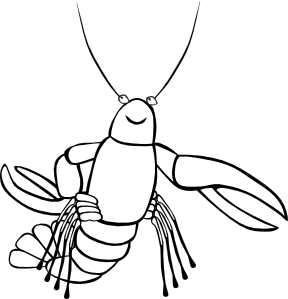 TypesCooking MethodsCooking MethodsCooking TemperatureCooking TemperatureInspectionGradingBeef GradesBeef GradesBeef GradesTender CutsCome from:Beef:Veal:Pork:Lamb:Less Tender CutsCome from:Beef:Veal:Park:Lamb:Retail CutsDry HeatCuts of meat:Examples:Moist HeatCuts of meat:Examples:CombinationCuts of meat:Braising:MechanicalChemicalCookingFinfish or FishCategories:How raised:Round:Flat:ShellfishCrustaceans:Mollusks (Cephalopods, Bivalves, Gastropods)Cephalopods:Bivalves:Gastropods:DrawnDressedPan DressedFilletSteakFin fishTechniques:TemperatureShellfishShrimp:Lobster & Crab:Bivalves in shell: (purchase closed)Overcooking:Sashimi:Complementary ProteinPlant Sources for Protein